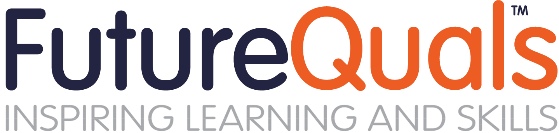 LEVEL 1 FUNCTIONAL SKILLS QUALIFICATION IN ENGLISH: SPEAKING, LISTENING AND COMMUNICATINGRECORD OF LEARNER ACHIEVEMENTI declare that the record presented for this assessment is entirely my own work.This form must be completed and retained by the centre in a secure place for a minimum of 3 years.  It must be made available to FutureQuals or your external quality assurer/moderator upon request.LEVEL 1 FUNCTIONAL SKILLS QUALIFICATION IN ENGLISH: SPEAKING, LISTENING AND COMMUNICATINGASSESSMENT SHEETLevel 1 overall performance across the range of requirements for the level must be secure; any insufficient demonstration of any individual content statement must be balanced by appropriate demonstration of that same content statement elsewhere. This form must be completed and retained by the centre in a secure place for a minimum of 3 years.  It must be made available to FutureQuals or your external quality assurer/moderator upon request.Learner name:Learner name:Date of birth:Learner number:Work location:Work location:Assessor name:Assessment task:Additional assessment requirements:Additional comments / incidents:Result (please indicate a pass if the learner has demonstrated a secure overall performance for each SOS i.e. there is a tick on each row of the assessment sheet overleaf. Please indicate a fail if there is a cross on any row of the assessment sheet overleaf)PassFailLearner signature:Date:Assessor signature:Date:Internal Quality Assurer signature:(if sampled)Date:SOS refYou must observe the learner doing each of the following consistently across the sub-tasks.Insert a tick ()if yesInsert a cross (X)if not. 1identify relevant information and lines of argument in explanations or presentations?2make requests and ask relevant questions to obtain specific information in different contexts?3respond effectively to detailed questions?4communicate information, ideas and opinions clearly and accurately on a range of topics?5express opinions and arguments and support them with evidence?6follow and understand discussions and make contributions relevant to the situation and the subject?7use appropriate phrases, registers and adapt contributions to take account of audience, purpose and medium?8respect the turn-taking rights of others during discussions, using appropriate language for interjection?Sub-Task 1 – Assessor evidence/comments:Sub-Task 2 – Assessor evidence/comments: